Babička si na trzích koupila kastrol vyrobený z draslíku. Už se těší, jak na něm bude doma vařit vodu na polévky, které její vnučky a vnuci milují. Když se vrátí domů, položí pánev na sporák, zapne plyn a doplní vodu…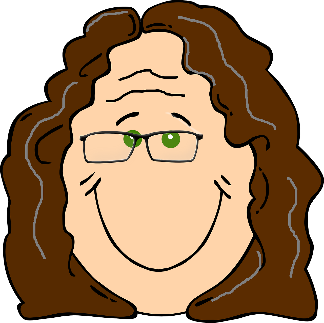 S využitím znalosti fyzikálních a chemických vlastností kovů 1. skupiny (alkalických kovů), případně s využitím dalších dostupných zdrojů informací dokonči příběh babičky. V něm popiš, co se stalo s kastrolem, s vodou, s babičkou. Může se hodit i tabulka.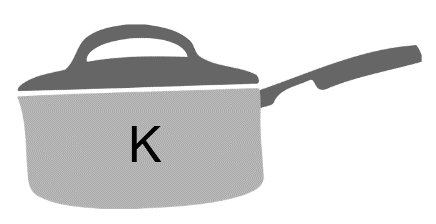 Dokončení příběhu:Zdroje:https://thescienceteacher.co.uk/group-1-alkali-metals/https://pixabay.com/vectors/elderly-woman-senior-old-person-311971/https://commons.wikimedia.org/wiki/File:Saucepan_grey.svgLiNaK Teplota tání (oC)180.5497.7263.38Hustota (g/cm3)0.5340.9680.89Velikost atomu (pm)152186227